 Положение о приеме ,обучении , выпуске и об отчислении В Чоу «Аэлита имидж класс»  Положение разработано в соответствии с ФедеральнымЗаконом от 29 декабря 2012г. № 273-ФЗ «Об образовании в РоссийскойФедерации», Приказом Министерства образования и науки Российской Федерацииот 18 апреля 2013г. № 292 «Об утверждении Порядка организации иосуществления образовательной деятельности по основным программампрофессионального обучения», Приказом Министерства образования и наукиРоссийской Федерации от 1 июля 2013г. № 499 «Об утверждении Порядкаорганизации и осуществления образовательной деятельности по дополнительнымпрофессиональным программам»,Приказом Министерства образования и наукиРоссийской Федерации от 29 августа 2013г. № 1008 «Об утверждении Порядкаорганизации и осуществления образовательной деятельности по дополнительнымобщеобразовательным программам», иными нормативными актами РоссийскойФедерации и Краснодарского края, Уставом ЧОУ   « Аэлита имидж класс»  с целью регулирования отношений внутри ЧОУ   « Аэлита имидж класс»  создания эффективной организации учебного процесса,рационального использования учебного времени, обеспечения высокого качестваоказываемых услуг.1.2. Положение является локальным актом ЧОУ    « Аэлита имидж класс», утверждено приказом руководителя, его действиераспространяется на всех обучающихся в ЧОУ   « Аэлита имидж класс ».2. Порядок приема обучающихся2.1. На обучение принимаются лица, имеющие установленныйзаконодательством уровень образования и достигшие установленногозаконодательством возраста.2.2. Лица в возрасте до восемнадцати лет допускаются к освоению основныхпрограмм профессионального обучения по программам профессиональнойподготовки по профессиям рабочих, должностям служащих при условии ихобучения по основным общеобразовательным программам, предусматривающимполучение среднего общего образования.2.3. Профессиональное обучение женщин и лиц в возрасте до восемнадцатилет осуществляется только по тем профессиям рабочих и должностям служащих,работа по которым не запрещена или не ограничена для указанных лиц всоответствии с Трудовым кодексом Российской Федерации.2.4. Обучающиеся принимаются в ЧОУ   « Аэлита имидж класс » на основании личного заявления. Взаимоотношения ЧОУ  « Аэлита имидж класс» и обучающегося регулируются договором,определяющим уровень образования, сроки обучения, размер платы за обучение,гарантии и ответственность ЧОУ   « Аэлита имидж класс» в случаеприостановления действия или аннулирования лицензии, либо прекращениядеятельности ЧОУ  « Аэлита имидж класс», иные условия.2.5. Прием лиц на обучение по основным образовательным программампрофессионального обучения осуществляется при представлении следующихдокументов:- личного заявления установленного образца;- документа об образовании;2.6. Прием лиц на обучение по дополнительным образовательным программамосуществляется при представлении следующих документов:- личного заявления установленного образца;- документа об образовании;2.7. При поступлении на учебу обучающегося знакомят:- с настоящим Положением и Уставом ЧОУ   « Аэлита имидж класс»;- с лицензией на право осуществления образовательной деятельности;- с договором на оказание платных образовательных услуг;- с условиями и порядком оплаты за оказываемые услуги;- с Правилами внутреннего распорядка для обучающихся;- с учебной программой и планами;- с Положением о промежуточной аттестации в ЧОУ  «Аэлита имидж класс»- с Положением об итоговой аттестации в ЧОУ  «Аэлита имидж класс»- с правилами техники безопасности, санитарно-гигиеническими ипротивопожарными мероприятиями и другими нормами по охране труда.2.8. После заключения договора, получения согласия на обработку ииспользование персональных данных обучающихся, а также внесенияпредварительной оплаты за обучение, издается приказ о зачислении на обучение.2.9. На каждого обучающегося заводится личное дело. По окончанииобучения личное дело остается в архиве ЧОУ  «Аэлита имидж класс»3. Организация учебного процесса и режим занятий3.1. Обучение в ЧОУ  «Аэлита имидж класс» проводится вочной форме обучения.3.2. При реализации образовательных программ используются различныеобразовательные технологии, в том числе лекции, практические и семинарскиезанятия, консультации.3.3. Образовательные программы реализуются ЧОУ  « Аэлита имидж класс»  самостоятельно.3.4. При реализации образовательных программ ЧОУ  « Аэлита имидж класс»  может применяться форма организации образовательнойдеятельности, основанная на модульном принципе представления содержанияобразовательной программы и построения учебных планов, использованиисоответствующих образовательных технологий.3.5. Для определения структуры профессиональных образовательныхпрограмм и трудоемкости их освоения может применяться система зачетныхединиц.3.6. Обучение ведется на русском языке.3.7. Учебные группы комплектуются численностью не более  5 человек, сучетом требований СанПиН.3.8. Содержание и продолжительность профессионального обученияопределяются конкретной программой профессионального обучения,разрабатываемой и утверждаемой ЧОУ  «Аэлита имидж класс»на основе установленных квалификационных требований (профессиональныхстандартов), соответствующих примерных (типовых) программ, утвержденныхМинистерством образования РФ, другими министерствами и ведомствами.3.9. Сроки начала и окончания профессионального обучения определяются всоответствии с учебным планом конкретной основной программыпрофессионального обучения и режимов обучения.3.10. Учебная нагрузка при организации занятий в форме очного обучения недолжна превышать 8 часов в день и 40 часов в неделю, а в форме вечернегообучения - соответственно 4 часов и 24 часов. Режим обучения может бытьежедневным и от 2 до 5 дней в неделю.3.11. Образовательная деятельность по основным программампрофессионального обучения, программам дополнительного образования,организуется в соответствии с расписанием, которое определяется ЧОУ  «Аэлита имидж класс»3.12. Основными формами обучения являются теоретические, практические исеминарские занятия.3.13. Продолжительность учебного часа теоретических, лабораторно-практических и практических занятий - 40 минут. Допускается проведениеспаренных занятий 90 минут с перерывом между парами не менее 5 минут.3.14. Режим теоретических занятий устанавливается следующий: для очнойформы обучения: первая смена - начало занятий 9.00, окончание занятий 13.30;вторая смена – начало занятий 13.30, окончание занятий 18.00.3.15. Теоретические и практические занятия проводятся преподавателем.3.16. Теоретические и практические занятия проводятся в специальнооборудованных классах (кабинетах) в составе учебной группы.3.17. Основные профессиональные образовательные программыпредусматривают проведение практики обучающихся. Организация проведенияпрактики, предусмотренной образовательной программой, осуществляется как набазе ЧОУ   « Аэлита имидж класс», так и базе другихорганизаций по профилю деятельности. Профессиональное обучение напроизводстве осуществляется в пределах рабочего времени обучающегося посоответствующим основным программам профессионального обучения.3.18. Обучение может осуществляться по индивидуальному учебному плану, втом числе ускоренное обучение, в пределах осваиваемой программыпрофессионального обучения с применением систем зачетных единиц. Зачетнаяединица представляет собой унифицированную единицу измерения трудоемкостиучебной нагрузки обучающегося, включающую в себя все виды его учебнойдеятельности, предусмотренные учебным планом (в том числе аудиторную исамостоятельную работу), практику. При прохождении профессиональногообучения в соответствии с индивидуальным учебным планом егопродолжительность может быть изменена с учетом особенностей иобразовательных потребностей конкретного обучающегося.3.19. В случае пропусков занятий по уважительной причине (болезнь,командировка, служебные и личные обстоятельства и т.п.) обучающиеся изучаютпропущенную тему самостоятельно и отрабатывают ее с преподавателемдополнительно, о чем делается запись в журнале теоретического обучения. Такиезанятия проводятся бесплатно.3.20. ЧОУ  «Аэлита имидж класс» имеет право уведомитьобучающегося о нецелесообразности дальнейшего обучения вследствие егоиндивидуальных особенностей, делающих невозможным или педагогическинецелесообразным дальнейшее обучение.4. Порядок и основания выпуска, отчисления, перевода и восстановленияобучающихся4.1. Лица, успешно прошедшие обучение, освоившие программутеоретического и практического обучения, отработавшие все пропуски занятий поуважительной причине (о чем сделана запись в журналах теоретического ипрактического обучения), допускаются к аттестации. Порядок проведенияаттестации и оценки знаний обучающихся изложен в Положении об итоговойаттестации в ЧОУ  «Аэлита имидж класс»4.2. Допуск к итоговому экзамену, а также выпуск группы проводятся наосновании соответствующих приказов.4.3. По окончании обучения обучающемуся выдается диплом установленногообразца. Диплом является документом строгой отчетности, его выдачаосуществляется с регистрацией в специальном журнале учета. Диплом являетсябессрочным документом, в случае его утери ЧОУ «Аэлита имидж класс»   обязано выдать дубликат с соответствующей пометкой в самомдокументе и журнале учета.4.4. После выдачи диплома ЧОУ  «Аэлита имидж класс» иобучающимся подписывается акт выполненных работ (услуг).4.5. После выпуска группы личные дела учащихся, журналы теоретического ипрактического обучения, протоколы экзаменов и зачетов по учебным предметам ипротокол итогового экзамена, а также ксерокопии выданных дипломов сдаются вархив. Сроки хранения указанных документов до утилизации изложены вНоменклатуре дел ЧОУ  «Аэлита имидж класс»».4.6. ЧОУ  «Аэлита имидж класс»  вправе отчислить из числаобучающихся на следующих основаниях:- личное заявление обучающегося;- нарушение правил внутреннего распорядка для обучающихся;- прекращение посещения занятий без уважительных причин (самовольноеоставление образовательного учреждения);- за неуспеваемость (по итогам промежуточной и итоговой аттестации);- не внесение платы за обучение.4.7. При отчислении обучающегося по личному заявлению, при наличииуважительной причины (перемена места жительства, призыв в армию, длительнаякомандировка, длительное заболевание, невозможность освоить программуобучения в силу индивидуальных особенностей и т.п.) ему возвращается частьденег, оплаченных за обучение, пропорционально затраченному на обучениевремени.4.8. При отчислении обучающегося за нарушение правил внутреннегораспорядка для обучающихся, прекращение посещения занятий без уважительныхпричин (самовольное оставление образовательного учреждения), занеуспеваемость, а так же не внесение платы за обучение проводится служебноерасследование по указанным фактам. В таких случаях отчисление производится безвозвращения части денег, оплаченных за обучение, пропорционально затраченномуна обучение времени.4.9. Отчисление учащихся проводится на основании соответствующихприказов.4.10. Отчисленные обучающиеся могут быть не позднее 7 днейвосстановлены на обучение в ЧОУ  «Аэлита имидж класс»  поличному заявлению при условии внесения платы за обучение пропорциональнооставшемуся до конца обучения курсу. При этом возможен зачет учебныхпредметов, курсов, дисциплин (модулей), освоенных в процессе предшествующегообучения.4.11. ЧОУ  «Аэлита имидж класс» обеспечивает переводобучающихся с их согласия в другие организации, осуществляющиеобразовательную деятельность по образовательным программам соответствующихуровня и направленности (в случае прекращения деятельности ЧОУ «Аэлита имидж класс»   аннулирования соответствующей лицензии, атакже в случае приостановления действия лицензии полностью или в отношенииотдельных направлений подготовки) в следующем порядке:- перевод обучающихся не зависит от периода (времени) учебного года;- ЧОУ  «Аэлита имидж класс» передает в принимающуюорганизацию списочный состав обучающихся, копии учебных планов,соответствующие письменные заявления, личные дела обучающихся, договора обоказании платных образовательных услуг с физическими и (или) юридическимилицами и денежные средства за обучение пропорционально оставшемуся до концаобучения курсу;- на основании представленных документов принимающая организация втечение пяти рабочих дней издает приказ о зачислении обучающихся впринимающую организацию в порядке перевода в связи с приостановлениемдействия лицензии полностью или в отношении отдельных уровней образования;принимающей организации заключаются договоры об оказании платныхобразовательных услуг с физическими и (или) юридическими лицами ссохранением стоимости обучения;- в принимающей организации на основании переданных личных дел наобучающихся формируются новые личные дела, включающие в том числе выпискуиз приказа о зачислении в порядке перевода, соответствующие письменныезаявления, а также договор об оказании платных образовательных услуг сфизическим и (или) юридическим лицом.5. Права и обязанности обучающихся5.1. Права и обязанности обучающихся регламентируются договором обоказании платных образовательных услуг и настоящими Правилами.5.2. Обучающиеся имеют право:- на приобретение профессиональных знаний и практических навыков всоответствии с действующими учебными планами и программами;- на получение диплома об окончании обучения, при успешном прохожденииитоговой аттестации;- на уважение их человеческого достоинства, свободы совести, информации,свободного выражения собственных взглядов и убеждений, если они непротиворечат общепринятым нормам.5.3. Обучающиеся обязаны:- овладевать знаниями, выполнять в установленные сроки все виды заданий,предусмотренные учебным планом и программами обучения;- соблюдать установленные расписания занятий, не допуская их пропусков безуважительных причин;- соблюдать требования Устава, Правил внутреннего распорядка дляобучающихся, техники безопасности, санитарно-гигиенических ипротивопожарных норм и правил и распоряжений администрации;- достойно вести себя на территории ЧОУ  « Аэлита имидж класс» уважать достоинство других людей их взгляды и убеждения. Утверждено приказ № 284 от 09.01.2022гДиректор   _____________                   В.В. Ратиева  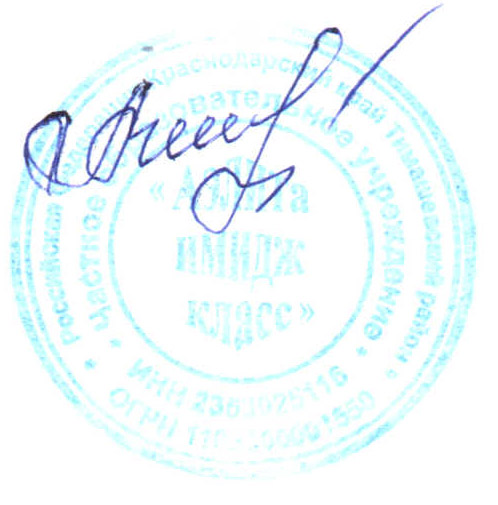 